اسم الشركة و عنوانها  .............................................................................            جانب السادة إدارة حصر التبغ والتنباك اللبنانية المحترمينالموضوع: طلب إدخال صنف  ...................... مع ......... مشتقات من إنتاج شركة  ...................... 	 عطفًا على الموضوع أعلاه، نطلب موافقتكم على إدخال صنف ( سجائر، تبغ غليون، سيجار، سيجاريللو او معسل ) ..............  مع مشتقات ................من منشأ ............... كما يلي:المستندات المطلوبة:توكيل حصري (ملئ النسخة الموجودة على الموقع الالكتروني)كتاب من الشركة المنتجة  الاجنبية للشركة الوكيل اللبنانية بأن الوكيل هو الممثل الوحيد لها إدارة حصر التبغ والتنباك اللبنانية في لبنان سجل تجاري لشركة الوكيل اللبنانية مع الرقم المالي في وزارة المالية تحليل مخبري من الشركة المنتجة بيان بالمواصفات الفنية كتاب من الشركة موجه الى حضرة المدير العام بطلب الموافقة على الادخال مساطر كفالة مصرفية وضع التحذير الصحي 40% على الوجهتين تسجيل العلامة التجارية في وزارة الاقتصاد دفع رسم الادخال :   - سجائر 15000 د.أ للصنف  و5000 د.أ لكل مشتق نقدًا   -  سيجار / سيجاريللو / تبغ غليون 1000د.أ . للصنف و 200 د.أ. لكل مشتق نقدًا   -  معسل 5000 د.أ. للصنف 2000 د.أ لكل مشتق نقدًا .التوقيعاسم ……..سعر التسليمنوع العملةبلد المنشأ……………………………………………………………..........………………………………..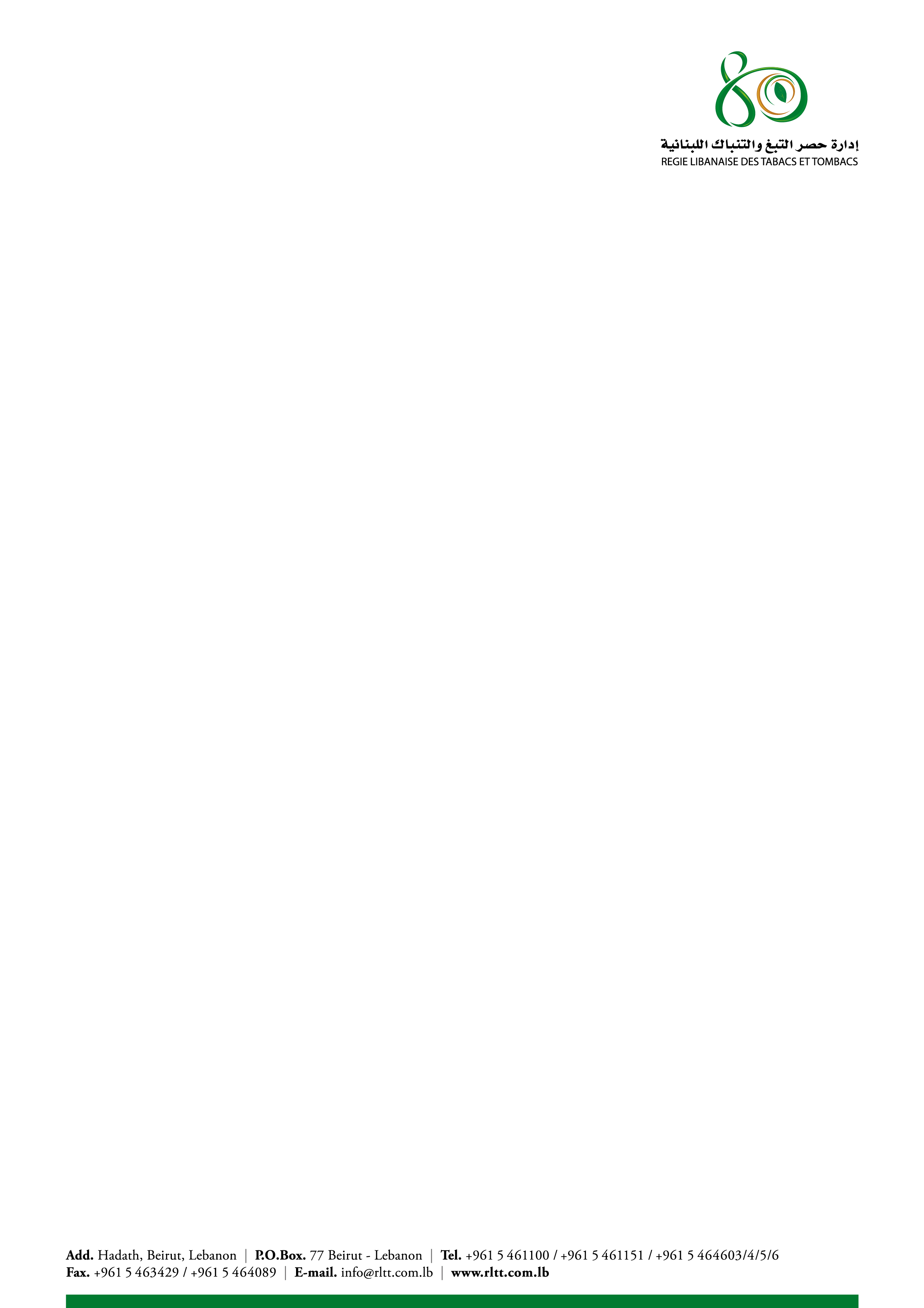 